Morfologie: slovní druhy, chybný tvar slova - řešeníŘešení k pracovním listům Morfologie: slovní druhy, chybný tvar slova I – III, které jsou součástí námětu Průvodce maturitou z češtiny, který pomáhá žákům s přípravou na maturitu z českého jazyka. Slovní druhy__________________________________________________Klíč k řešení úloh v pracovním listu:Morfologie IC) chudobou se zabývá mnoho mezinárodních organizacívědoma, povinni, schopenMorfologie IIC) studiíchMorfologie IIIB) vědcům Autor: Miloš Mlčoch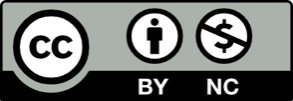 Toto dílo je licencováno pod licencí Creative Commons [CC BY-NC 4.0]. Licenční podmínky navštivte na adrese [https://creativecommons.org/choose/?lang=cs].